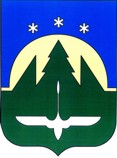 Городской округ Ханты-МансийскХанты-Мансийского автономного округа – ЮгрыПРЕДСЕДАТЕЛЬ ДУМЫ ГОРОДА ХАНТЫ-МАНСИЙСКАПОСТАНОВЛЕНИЕот 27 мая 2020 года                 	                              	                                              № 14О проведении опросадля принятия решенийДумы города Ханты-Мансийскав заочной формеВ соответствии с Федеральным законом от 6 октября 2003 года                     № 131-ФЗ «Об общих принципах организации местного самоуправления                        в Российской Федерации», постановлением Губернатора Ханты-Мансийского автономного округа – Югры от 9 апреля 2020 года № 29 «О мерах                                по предотвращению завоза и распространения новой коронавирусной инфекции, вызванной COVID-19, в Ханты-Мансийском автономном                     округе – Югре», ст.47 Регламента Думы города Ханты-Мансийска, утвержденного Решением Думы города Ханты-Мансийска  от 27 декабря 2016 года № 59-VI РД «О Регламенте Думы города Ханты-Мансийска» (в редакции Решения Думы города Ханты-Мансийска от 24 апреля 2020 года № 426-VI РД «О приостановлении действия части 6 статьи 47 Регламента Думы города Ханты-Мансийска»), руководствуясь статьей 71.1 Устава города                           Ханты-Мансийска:    1.Провести 29 мая 2020 года с 9.00 до 12.00 часов опрос путем установления позиции депутатов Думы города Ханты-Мансийска шестого созыва по проектам решений Думы города Ханты-Мансийска:1.1.«Об отчете об исполнении бюджета города за первый квартал 2020 года», внесенного Главой города Ханты-Мансийска;1.2.«О внесении изменений в Решение Думы города Ханты-Мансийска       от 31 октября 2014 года № 551-V РД  «О налоге на имущество физических лиц», внесенного Главой города Ханты-Мансийска;1.3.«О внесении изменений в Решение Думы города Ханты-Мансийска                    от 30 января 2017 года № 77-VI РД «О Положении об Общественной палате города Ханты-Мансийска», внесенного Главой города Ханты-Мансийска;1.4.«О внесении изменений в Решение Думы города Ханты-Мансийска                  от 26 сентября 2008 года № 590 «О Правилах землепользования и застройки территории города Ханты-Мансийска», внесенного Главой города                       Ханты-Мансийска;1.5.«О внесении изменений в Решение Думы города Ханты-Мансийска                   от 21 июля 2011 года № 70 «О Департаменте градостроительства и архитектуры Администрации города Ханты-Мансийска», внесенного Главой города                 Ханты-Мансийска;1.6.«О внесении изменений в Решение Думы города Ханты-Мансийска                 от 21.07.2011 № 71 «О Департаменте городского хозяйства Администрации города Ханты-Мансийска», внесенного Главой города Ханты-Мансийска;1.7.«О признании утратившим силу Решения Думы города                            Ханты-Мансийска от 29 сентября 2017 года № 162-VI РД «О Положении                    об установлении системы оплаты труда работников муниципальных образовательных организаций города Ханты-Мансийска, подведомственных Департаменту образования Администрации города Ханты-Мансийска», внесенного Главой города Ханты-Мансийска;1.8.«О признании утратившим силу Решения Думы города                          Ханты-Мансийска от 28.11.2011 № 113 «О размерах и условиях оплаты труда работников муниципального бюджетного учреждения «Городская централизованная библиотечная система», внесенного Главой города                   Ханты-Мансийска;1.9.«О награждении», внесенного Председателем Думы города                     Ханты-Мансийска.	2.Контроль за выполнением настоящего постановления оставляю                        за собой.Председатель Думыгорода Ханты-Мансийска			                                         К.Л. Пенчуков